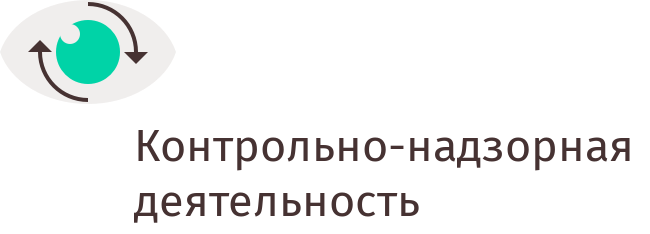 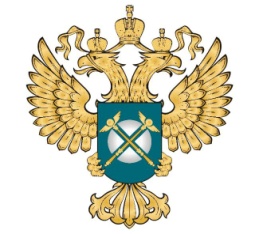 проектПРОГРАММАФЕДЕРАЛЬНАЯ АНТИМОНОПОЛЬНАЯ СЛУЖБАУПРАВЛЕНИЕ ФЕДЕРАЛЬНОЙ АНТИМОНОПОЛЬНОЙ СЛУЖБЫПО НИЖЕГОРОДСКОЙ ОБЛАСТИиРЕГИОНАЛЬНАЯ СЛУЖБА ПО ТАРИФАМ НИЖЕГОРОДСКОЙ ОБЛАСТИ14.06.2018 с 11.00-14.00проводят под председательствомМихаила Леонидовича ТЕОДОРОВИЧА и Алексея Геннадьевича МАЛУХИНАсовместные публичные обсуждения результатов правоприменительной практики Нижегородского УФАС России и РСТ по Нижегородской областиВремя: 14.06.2018 (четверг) 11.00-14.00Брифинг для СМИ: 10.45Место: Большой зал Торгово-промышленной палаты Нижегородской области, Нижний Новгород, ул. Нестерова, 31.10.30 – Регистрация участников10.45 -11.00 – Брифинг для СМИ11.00 – 11.10 – Приветственное обращение модератора публичных Михаила Леонидовича ТЕОДОРОВИЧА, руководителя Управления Федеральной антимонопольной службы по Нижегородской областиОбзор по теме «- О включении в проект Стратегии социально-экономического развития региона до 2035 года положений Национального плана развития конкуренции, а также решений Госсовета.Проблемы тарифообразования в сфере государственного оборонного заказа;11.10-11.20 - Приветственное обращение Алексея Геннадьевича МАЛУХИНА, руководителя Региональной службы по тарифам Нижегородской области;11.20 -11.50 – Панельная дискуссия «Бремя тарифов для оборонки»Спикеры:Олег Вениаминович ЛАВРИЧЕВ - генеральный директор ОАО "Арзамасский приборостроительный завод имени П.И.Пландина", председатель комитета ОЗС Нижегородской области по экономике и промышленности, член вневедомственного экспертного Совета по проблемам воздушно-космической обороны (ВЭС ВКО), член Экспертного совета при депутатской фракции «Единая Россия» в ОЗС Нижегородской области;Владимир Анатольевич БУЛАНОВ - президент промышленного концерна «Термаль», Владимир Анатольевич БУЛАНОВ - президент промышленного концерна «Термаль», заместитель председателя комитета ОЗС Нижегородской области по экономике и промышленности;Сергей Анатольевич ИТАЛЬЯНЦЕВ - генеральный директор АО "Центральное Конструкторское бюро по судам на подводных крыльях имени Р.Е. Алексеева";Алексей Владимирович БУЛАВИН - заместитель генерального директора по развитию ПАО «Завод «Красное Сормово; 11.50 - 12.00 – Расследование антиконкурентных соглашений. Новые подходы к пресечениям сговоровНаталья Николаевна ПАТОКИНА, начальник отдела антимонопольного контроля и борьбы с картелями Нижегородского УФАС России;12.00 –12.05 – Административная ответственность производителей пшеницы III-IV класса, не известивших биржу по фактам заключения внебиржевых договоров по реализации пшеницыТамара Нверовна ГРИГОРЯН, начальник отдела контроля экономической концентрации Нижегородского УФАС;12.05 - 12.10 - Контроль рекламы финансовых услуг Наталия Евгеньевна ШУМИЛОВА, заместитель начальника отдела контроля финансовых рынков, рекламы и недобросовестной конкуренции Нижегородского УФАС России;12.10– 12.15 - Контроль антимонопольного органа в сфере государственных закупок Наталья Викторовна БАЛАБИНА, заместитель начальника отдела контроля закупок Нижегородского УФАС России;12.15 – 12.25 – Результаты рассмотрения тарифных заявок регулируемых организаций на 2019 годАнастасия Александровна ЯНКОВСКАЯ, начальник управления экспертизы цен и тарифов в сфере ЖКХ РСТ Нижегородской области;12.25-12.35 – Результаты контрольно-надзорной деятельности региональной службы по тарифам Нижегородской области в первом полугодии 2018 годаВиктория Анатольевна ЯНЬКОВА, начальник отдела государственного контроля и работы с потребителями РСТ Нижегородской области;12.35 -13.00– Подведение итогов публичных обсуждений результатов правоприменительной практики Управления Федеральной антимонопольной службы России по Нижегородской области и РСТ по Нижегородской области13.00– 14.00 – Свободный микрофон